Zoning Map: 1582 County Rd 3, Carrying Place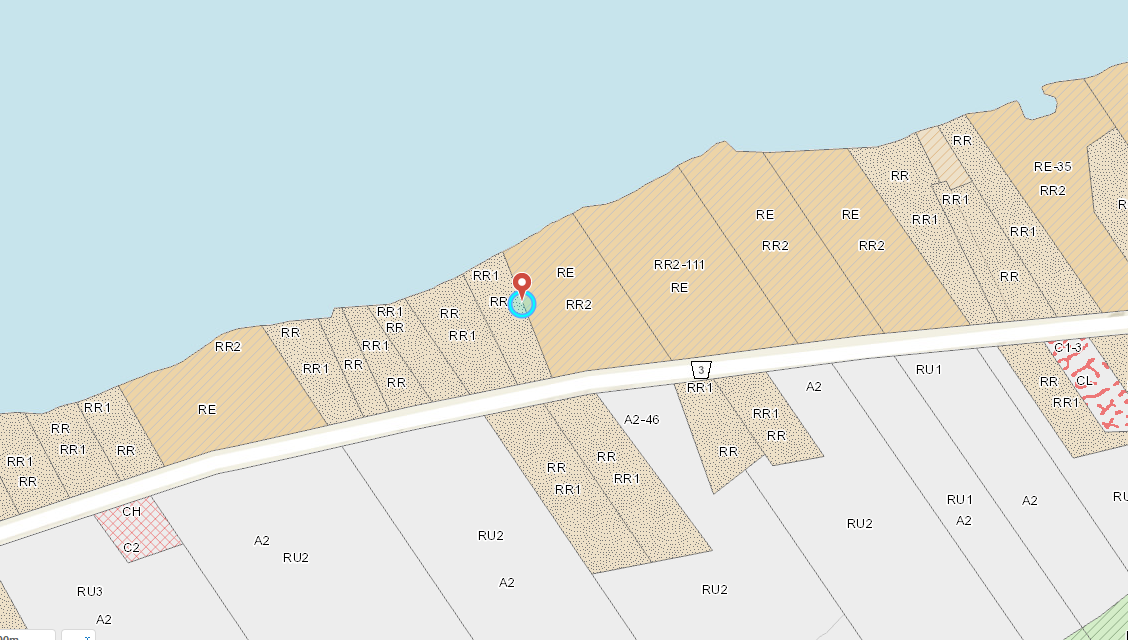 

COUNTY OF PRINCE EDWARD    COMPREHENSIVE ZONING   BY-LAW NO. 1816-2006

RR1 and RR – Rural Residential Zone

Click here for full zoning provision.